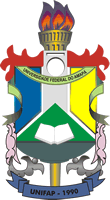 UNIVERSIDADE FEDERAL DO AMAPÁDEPARTAMENTO DE CIÊNCIAS EXATAS E TECNOLÓGICASCOORDENAÇÃO DO CURSO DE LICENCIATURA EM MATEMÁTICAREGULAMENTO Nº _____, DE ____ DE __________________ DE 2016.Estabelece normas para o funcionamento do Núcleo Docente Estruturante (NDE) do Curso de Licenciatura Matemática.O colegiado do Curso de Licenciatura em Matemática da Universidade Federal do Amapá, no uso de suas atribuições e considerando o disposto no parecer da CONAES nº 04, de 17 de julho de 2010 sobre aspectos importantes do Núcleo Docente Estruturante (NDE),RESOLVE:Estabelecer normas para o funcionamento do Núcleo Docente Estruturante (NDE) do Curso de Licenciatura em Matemática conforme as decisões tomadas em reunião do dia_____ de ___________ de 2016, nos termos abaixo:TÍTULO IDISPOSIÇÕES PRELIMINARESCAPÍTULO IDAS ATRIBUIÇÕES GERAISArt. 1° O presente Regulamento cria e disciplina as atribuições e o funcionamento do NDE do Curso de Licenciatura em Matemática, do Departamento de Ciências Exatas e Tecnológicas (DCET), da Universidade Federal do Amapá (UNIFAP).Art. 2° O Núcleo Docente Estruturante (NDE) é o órgão consultivo responsável pela concepção, consolidação, atualização e avaliação do Projeto Pedagógico do Curso (PPC) e tem por atribuições:I - Elaborar, acompanhar a execução, e propor alterações periódicas no Projeto Pedagógico do Curso (PPC), e disponibilizá-lo ao Colegiado do Curso de Licenciatura em Matemática para apreciação e aprovação;II - Participar dos trabalhos de atualização, implementação e reestruturação da matriz curricular do curso;III - Zelar pelo cumprimento das diretrizes curriculares nacionais para cursos de graduação;IV - Incentivar a integração curricular interdisciplinar entre as diferentes atividades de ensino previstas no PPC;V - Contribuir para a consolidação do perfil profissional dos egressos do curso;VI - Contribuir para o perfil dos ingressantes e no processo seletivo de tais, no curso;VII - Auxiliar na análise e avaliação dos Planos de Ensino do Curso e Planos de Atividades Individuais do Docente (PAID) dos docentes do curso;VIII - Propor procedimentos e critérios para autoavaliação do curso;IX - Propor os ajustes no curso a partir dos resultados da autoavaliação, avaliação interna (avaliação da instituição) ou avaliação externa (avaliação do Ministério da Educação);X - Incentivar o desenvolvimento de linhas de pesquisa e extensão, de acordo com as necessidades do Curso e/ou da Instituição e de exigências das atividades laborais advindas da sociedade;XI - Contribuir na articulação das atividades de ensino, pesquisa e extensão do curso;XII - Desenvolver a interação entre os demais cursos da instituição e/ou instituições externas;XIII - Propor programas e/ou outras formas de capacitação docente, visando e qualificação de professores e formação continuada;XIV - Propor implementações e atualizações dos regimentos internos do curso;XV - Auxiliar na comunicação do curso de Matemática com o departamento a que ele está inserido, contribuindo nos projetos/programas de interesse geral do departamento nos âmbitos de ensino, pesquisa e extensão, principalmente no que tange à integralização das disciplinas comuns entre os cursos.	CAPÍTULO II	DA CONSTITUIÇÃOArt. 3° O Núcleo Docente Estruturante do Curso será constituído por professores efetivos, com dedicação exclusiva (DE), do corpo docente do Curso de Graduação em Licenciatura em Matemática (regular presencial).I - O NDE terá, no mínimo, 05 (cinco) membros, dentre estes, necessariamente:O coordenador vigente Curso de Licenciatura em Matemática (regular presencial), este será o presidente do NDE;Um coordenador de curso de pós-graduação (latu sensu ou stricto sensu) do curso de Matemática;Um professor da Comissão de Prática Pedagógica e Estágio Supervisionado;Um professor da Comissão de Análise e Avaliação de Projeto de Pesquisa Docente do curso;Um professor da Comissão de Análise e Avaliação de Projeto de Extensão Docente do curso.II - O NDE terá, no máximo, 07 (sete) membros.III - O NDE deverá ser constituído por, pelo menos, 60% dos professores com titulação entre Mestrado e/ou Doutorado.Parágrafo Único: Em caso de ausência ou impedimento na participação do coordenador do curso, a reunião do NDE será presidida por um membro do NDE, respeitando-se os seguintes critérios: Pelo membro mais antigo do NDE;Pelo docente mais antigo do Colegiado do Curso de Matemática.Art. 4° A escolha dos membros para compor o NDE, excetuando-se o coordenador, será por indicação do Colegiado do Curso de Licenciatura em Matemática (Regular), para um mandato de 02 (dois) anos, com possibilidade de redução.Art. 5° Caso o coordenador do Curso de Matemática, por motivo de força maior, esteja impossibilitado de exercer a função de presidente deste NDE, haverá a substituição temporária da função, respeitando-se os seguintes critérios: Pelo membro mais antigo do NDE;Pelo docente mais antigo do Colegiado do Curso de Matemática.Parágrafo Único: Qualquer um dos membros do NDE poderá solicitar sua saída do mesmo, a ser realizada em reunião do Colegiado do Curso de Matemática, conforme o caso, sendo substituído por outro membro deste Colegiado, obedecendo aos requisitos do Art. 3, para cumprir o tempo restante do mandado.CAPÍTULO IIIDAS ATRIBUIÇÕES DO PRESIDENTEArt. 6° Compete ao presidente do NDE:I - Convocar e presidir reuniões;II - Formular um calendário anual de reuniões ordinárias do NDE;III - Representar o NDE junto aos órgãos da instituição;IV - Encaminhar as deliberações do NDE às instâncias competentes;V - Designar comissão (ou relator) para estudo de matéria a ser decidida pelo NDE;VI - Coordenar e promover a integração com os demais Colegiados, Departamentos ou setores da instituição.CAPÍTULO IVDAS REUNIÕESArt. 7° Este Núcleo Docente Estruturante reunir-se-á ordinariamente, pelo menos, 02 (duas) vezes durante o semestre letivo da instituição, e extraordinariamente, sempre que convocado pelo presidente ou por, pelo menos, 50% dos seus membros.§1° As reuniões ordinárias deverão constar no calendário anual de reuniões do NDE.§2° A convocação de todos os membros será feita pelo presidente do NDE, pelo menos 48 (quarenta e oito) horas antes do horário marcado para o início da reunião, e sempre com a pauta da reunião em anexo;§3° Somente em casos de extrema urgência poderá ser reduzido o prazo mínimo para a convocação da reunião (§2°), desde que todos os membros do NDE estejam cientes da convocação e concordem em realizar a reunião de urgência.§4º O NDE do curso, salvo quorum estabelecido por lei, funciona e delibera normalmente com a presença da maioria simples de seus membros.§5º O NDE pode requisitar junto ao colegiado do curso de Matemática, ou qualquer órgão da instituição, auxílio para alguma de suas atividades.§6º A carga horária semanal assegurada para cada membro deste NDE estará em concordância com a resolução vigente do PAID desta instituição.Art. 8° Todo membro do NDE tem direito à voz e voto.Art. 9° Observar-se-ão nas votações os seguintes procedimentos: Em todos os casos, o voto será em aberto, exceto nos casos em que a maioria dos membros do NDE decidir por voto secreto;Qualquer membro do NDE, caso tenha interesse, poderá fazer constar em ata expressamente seu voto;Não serão admitidos votos por procuração.Art. 10 A matéria em votação será considerada aprovada caso receba o voto da maioria simples dos membros do NDE, com base no número de presentes.§1º Se, depois de esgotadas as argumentações e discussões, persistir empate na votação, a matéria em questão será levada para votação em reunião do Colegiado do Curso de Matemática.§2º As decisões do Núcleo Docente Estruturante deverão ser encaminhadas para análise e deliberação do Colegiado do Curso.Art. 11 Após cada reunião lavrar-se-á a ata, que será discutida e votada na reunião seguinte e, após aprovação, subscrita pelo presidente e membros presentes.Art.12 O membro que, por motivo de força maior, não puder comparecer à reunião, justificará a sua ausência antecipadamente aos demais membros do NDE, que, na reunião, avaliarão o abono da falta.Parágrafo Único: O membro que faltar, sem justificativa aceita, a 03 (três) reuniões do NDE, a contar da data da publicação da portaria, poderá ser destituído da sua função, a ser avaliada em votação pelo próprio NDE.TÍTULO IIDAS DISPOSIÇÕES FINAISArt. 13 Os casos omissos neste Regulamento serão resolvidos pelo NDE, ou pelo Colegiado do Curso de Licenciatura em Matemática, ou órgão superior, de acordo com a competência do mesmo.Art. 14 As eventuais alterações neste regulamento deverão ser aprovadas pelo Colegiado do Curso de Licenciatura em Matemática.Art. 15 O presente Regulamento entra em vigor após aprovação do Colegiado do curso.______________________________Coordenador do Curso de Licenciatura em Matemática